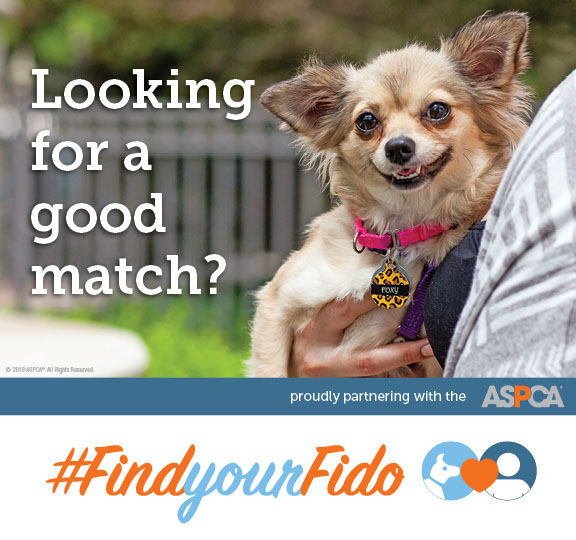 Who:Type Organization nameWhat:Type name of event Where/When:Type location, date and timeDetails:Type info on fees and other important details for potential adopters 